Консультация для родителей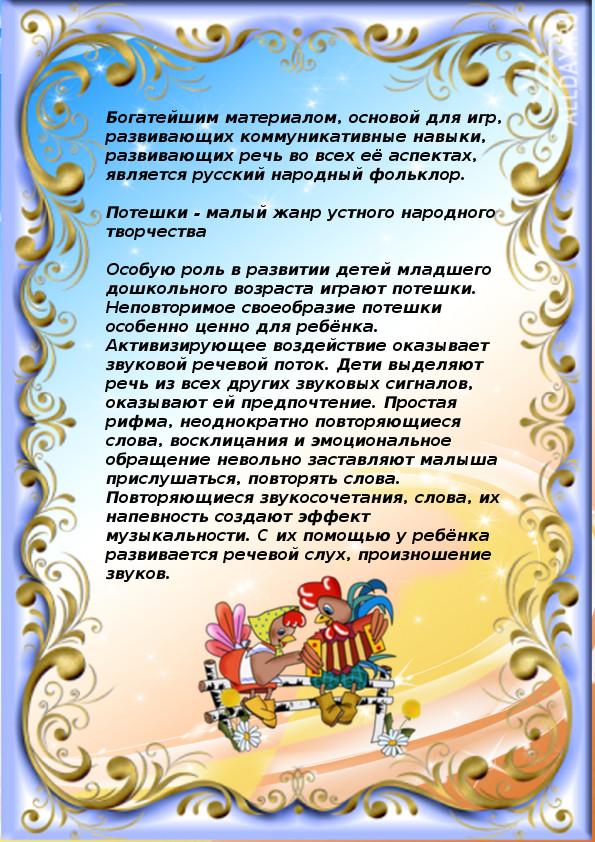 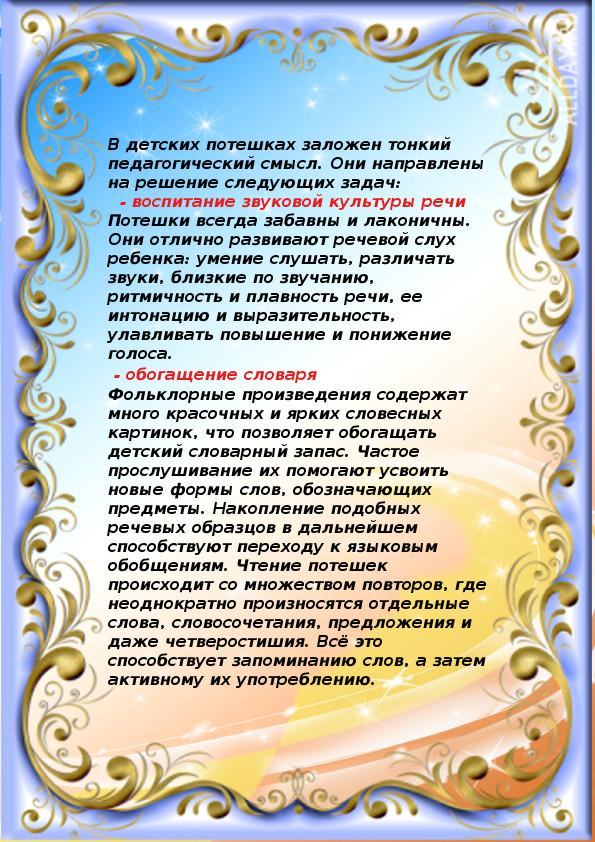 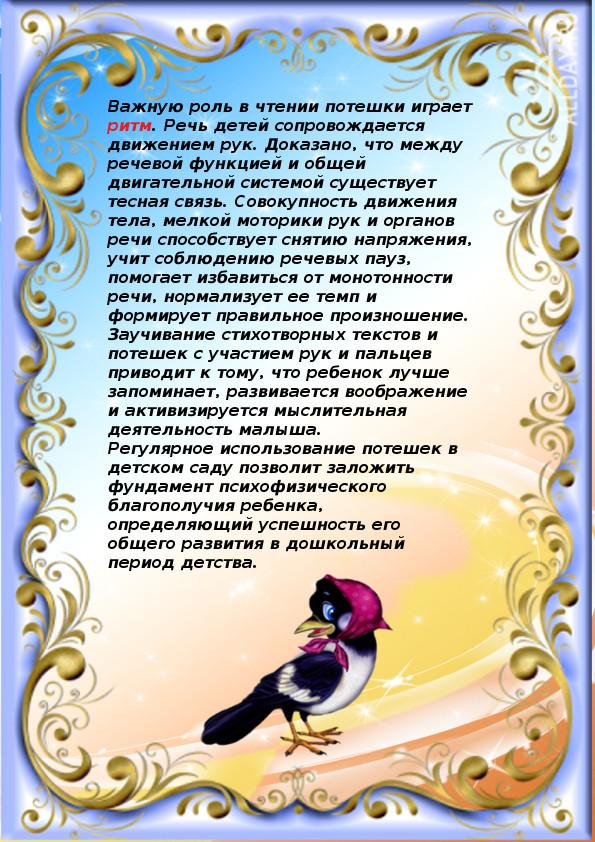 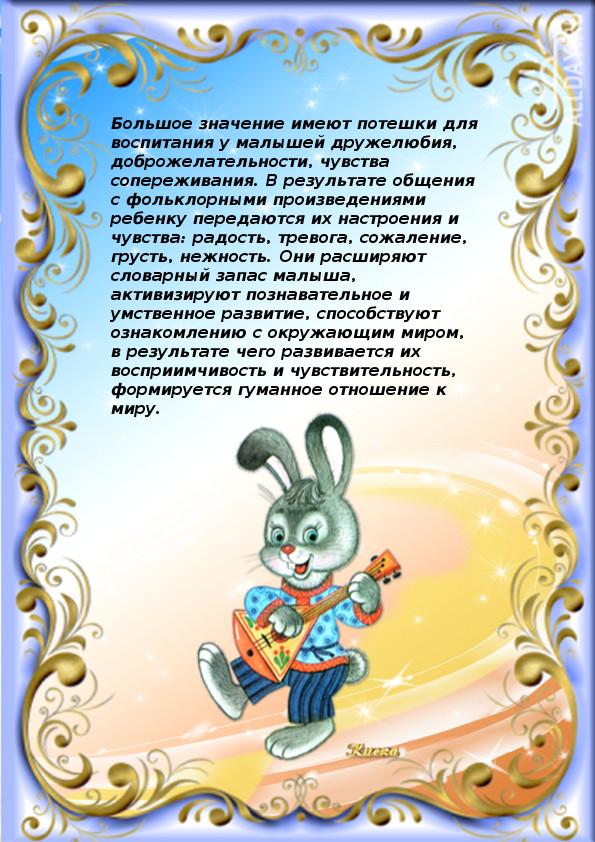 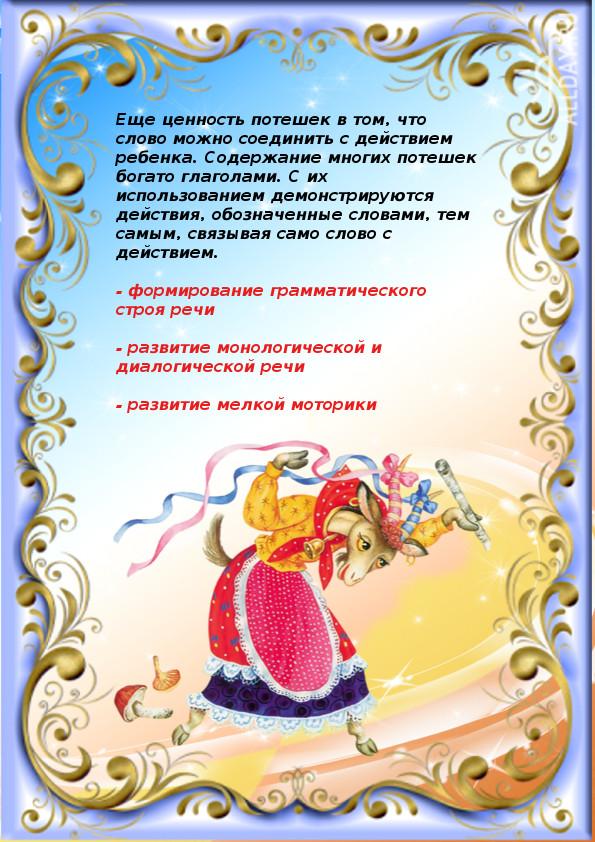 